Publicado en   el 07/01/2014 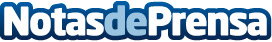 Malú anuncia el lanzamiento el próximo 21 de Enero de la edición especial de "Sí" con un DVD de su memorable concierto en el Palacio de los Deportes de MadridDatos de contacto:Nota de prensa publicada en: https://www.notasdeprensa.es/malu-anuncia-el-lanzamiento-el-proximo-21-de Categorias: Música http://www.notasdeprensa.es